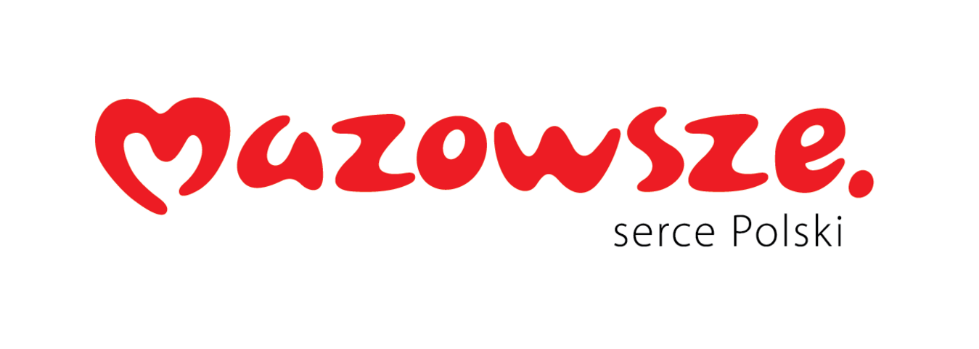 Ze względu na duże zainteresowanie wycieczką, proponujemy dodatkowy wyjazd w dniu 16 lipca – niedziela. Program wycieczki bez zmian1-dniowa wycieczka na Mazowsze
 połączona z koncertem chopinowskim w Żelazowej Woli.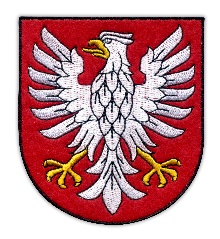 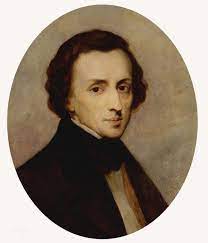 Termin : 16.07Godz. 7.00 - 19.00CAŁKOWITY KOSZT WYCIECZKI - 210 zł.przy min. 40 osobachProgram wycieczki: Mazowsze- kraina truskawek i szparagów1. Wyjazd z Olsztyna (parking hotelu Wileńskiego) godz. 8.002. Przyjazd do Czerwińska nad Wisłą	
 	- miasta którego historia sięga roku 1155 ok. godz. 10.30  (po drodze krótki postój)
 	- zwiedzanie romańskiego Opactwa Kanoników Regularnych i Bazyliki Zwiastowania NMP
 	-  sanktuarium i cudowny obraz Matki Boskiej Pocieszenia 	 
 	-  przepiękna panorama Wisły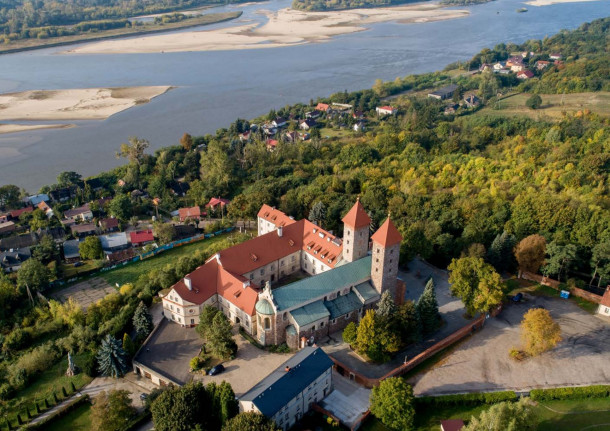 3. Przejazd do Brochowa	
 	-po drodze zobaczymy Pomnik Bitwy nad Bzurą- największej i najkrwawszej bitwy kampanii 
 	  wrześniowej 1939r.	
 	-w Brochowie zwiedzanie jedynego w Polsce gotycko-renesansowego kościoła obronnego 
 	 w Polsce- to tutaj  ochrzczono Fryderyka  Chopina, to tu w 1806r. wzięli ślub jego rodzice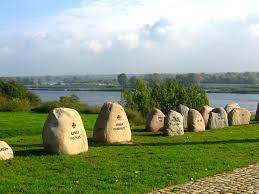 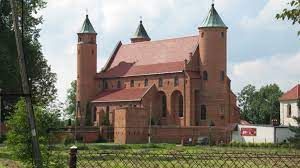 4. Ok. godz. 13.30 przejazd do Strzyżewa na obiad w XVIII-wiecznym barokowym dworze  
      w Karczmie  Dworskiej "Stara Waga"	
             -obiad składający się z regionalnych przysmaków- szparagów i truskawek (zupa   
 	szparagowa, pieczona karkówka w sosie grzybowym kopytka i zestaw surówek,     
 	kompot  truskawkowy a na deser pyszne ciasto truskawkowe i truskawkowy koktajl).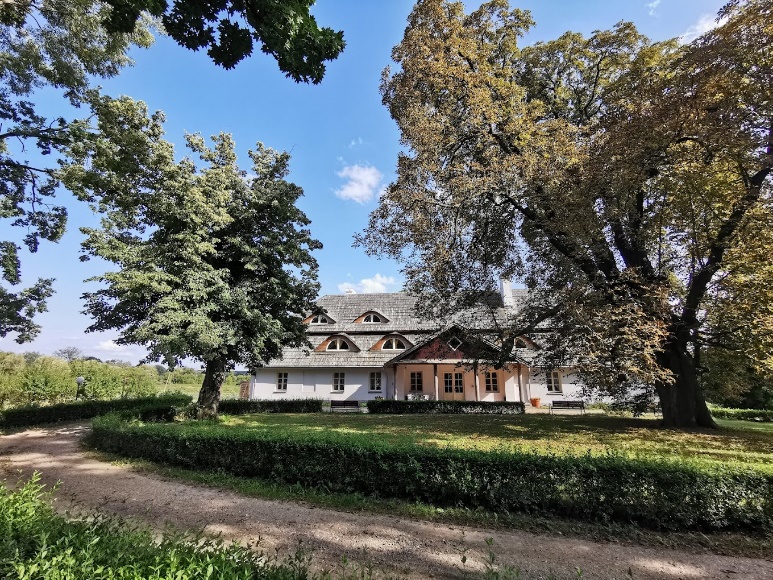 5. Przejazd do Żelazowej Woli		
 	- Dom rodzinny Fryderyka Chopina 	
 	- zwiedzanie Muzeum im.  Fryderyka Chopina  z przewodnikiem	
 	- plenerowy koncert fortepianowy (najbardziej znane etiudy, polonezy i mazurki F.Chopina 
 	 prezentowane przez laureatów koncertów chopinowskich)	
 	- spacer po przepięknym parku majątku Chopinów nad rzeką Utratą 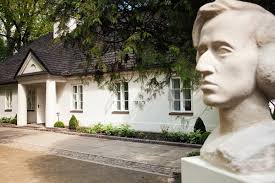 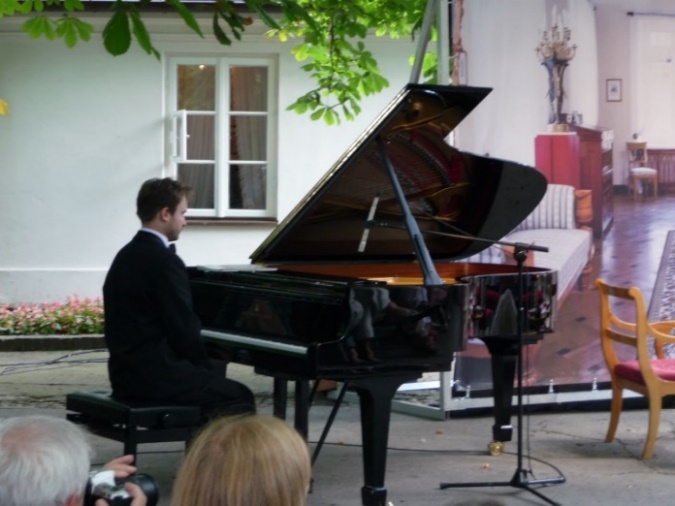 6. Ok. godz. 17-tej przejazd do Palmir - miejsca pamięci narodowej- upamiętniającego ofiary 
     masowych egzekucji narodu polskiego. To tu od grudnia 1939 do lata 1940 Niemcy rozstrzelali    
     ok. 2000 Polaków i Żydów min. Marszałka Sejmu Macieja Rataja, złotego medalistę igrzysk 
     olimpijskich Janusza Kusocińskiego czy działacza PPS Mieczysława Niedziałkowskiego.	
 	- zwiedzanie nowoczesnego  muzeum-miejsca pamięci	
 	- zapalenie symbolicznych zniczy	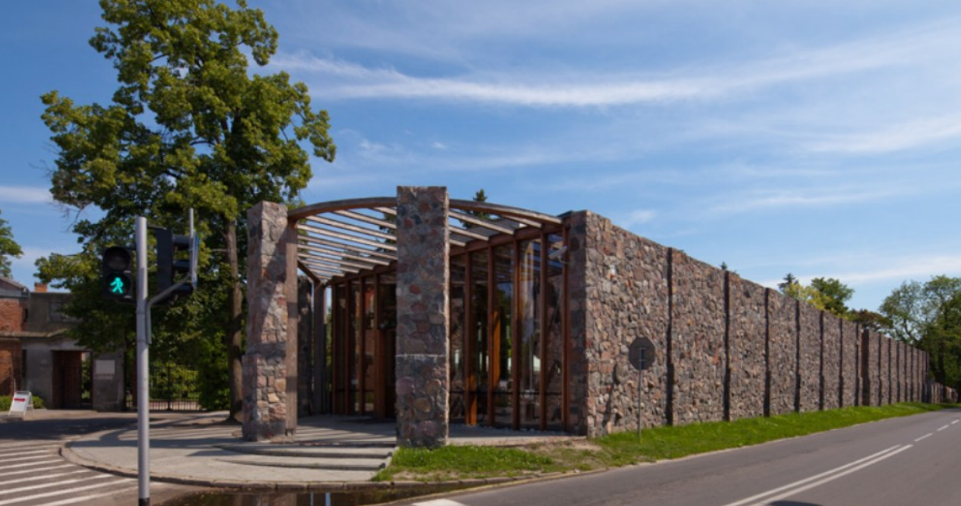 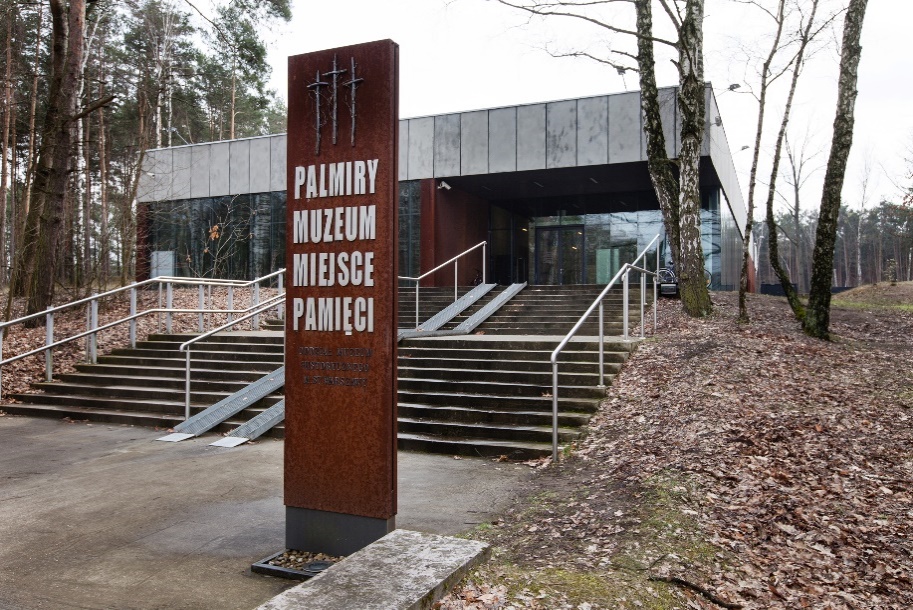 7. Wyjazd w drogę powrotną -przyjazd do Olsztyna ok. godz. 20- tej.CENA ZAWIERA :* przejazd klimatyzowanym autokarem turystycznym na trasie : Olsztyn-Czerwińsk nad Wisłą-Żelazowa Wola-Palmiry-Olsztyn *pełny obiad z deserem w karczmie dworskiej "Stara Waga"*bilety wstępów do zwiedzanych obiektów*lokalnego przewodnika w Brochowie, Żelazowej Woli i Palmirach.*zakup symbolicznych zniczy*opieka pilota na całej trasie*słodka niespodzianka w autokarze